Професионална гимназия по туризъм “Ал.Константинов” гр. Плевен п.к. 5800ж.к. “Сторгозия” № 100;  тел./факс 064 /681-020;  e-mail turteh@abv.bg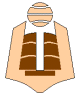       През периода 23.01. 2017 г. – 03.02.2017 г. в ПГ по туризъм „Алеко Константинов“ се проведе Първо анкетно проучване с учениците от пилотните паралелки за определяне на ефективността от прилаганите подходи, методи и организационни форми на работа по Програмата за кариерно ориентиране на ниво училище.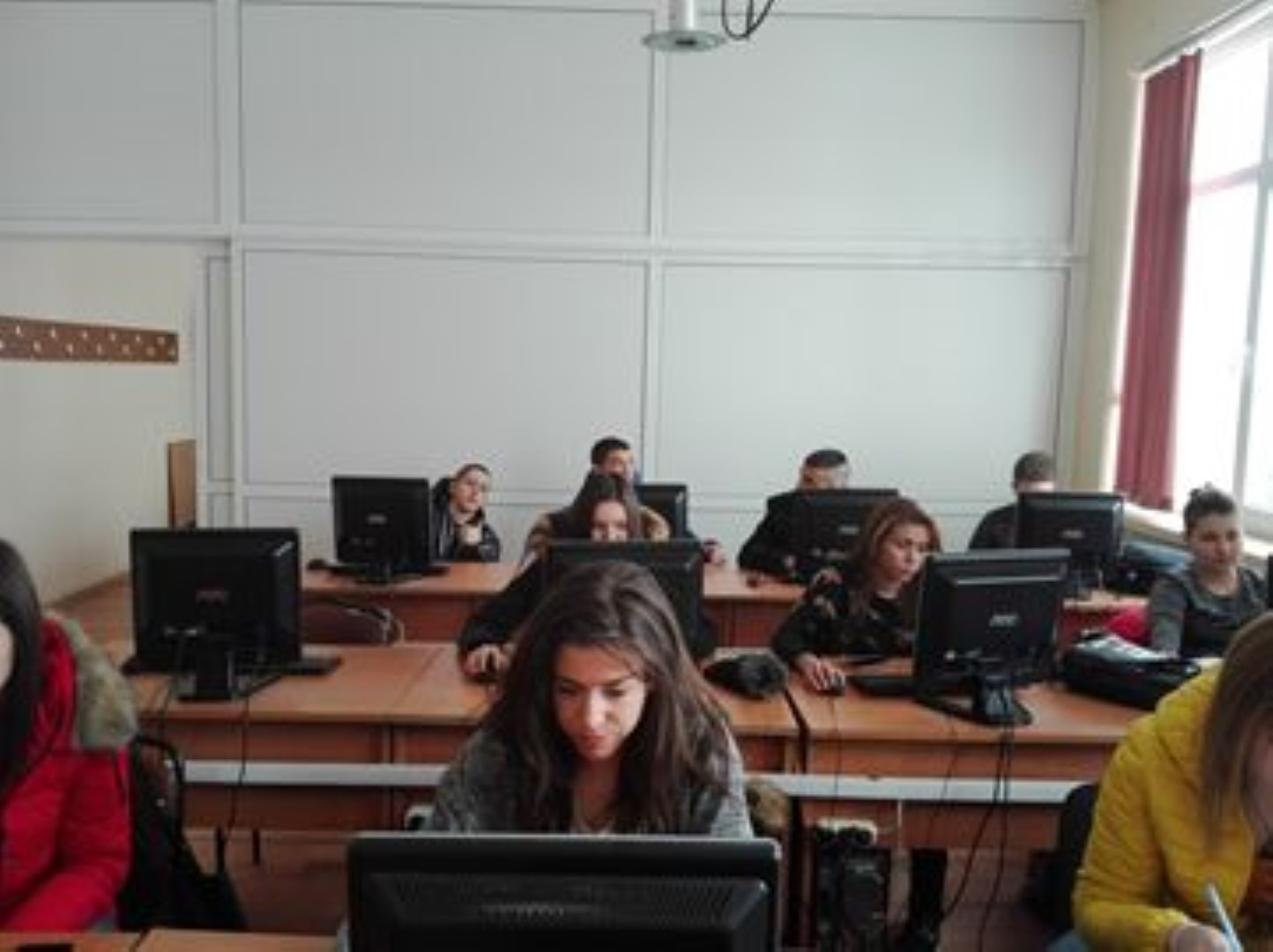 